АО « Международный аэропорт Ставрополь»Порядок оказания услуг в условиях ограниченной технической возможности объектов инфраструктуры аэропортасогласно п.п. (Д) п.36 и п. 38 статьи VI Постановление Правительства РФ от 22 июля 2009 г. N 599 "О порядке обеспечения доступа к услугам субъектов естественных монополий в аэропортах" ИВПП аэродрома Ставрополь имеет классификационное число покрытия (РCN) PCN 29/R/B/X/T(смешанное), что ниже, чем классификационное  число  многих современных самолетов (ACN). В соответствии с  Федеральными Авиационными Правилами (ФАП 262) «Требования, предъявляемые к аэродромам, предназначенным для взлета, посадки, руления и стоянки гражданских воздушных судов», если значения PCN менее значений ACN, используются следующие критерии интенсивности движения воздушных судов с нагрузкой, превышающей расчетную на жестких покрытиях (R) для ВС, имеющих соотношение:-  1>PCN/ACN0,85 - суммарная интенсивность ограничивается 10-ю самолето-вылетами в сутки;- при 0,85>PCN/ACN≥0,8 - 2-мя самолето-вылетами в сутки;-  при 0,8>PCN/ACN≥0,75 - 1-м самолето-вылетом в сутки;- при 0,75>PCN/ACN≥0,66 - 2-мя самолето-вылетами в неделю; - при 0,66>PCN/ACN≥0,6 - 1-м самолето-вылетом в неделю. Для жестких аэродромных покрытий интенсивность определяется как среднесуточное за год количество самолето-вылетов, для нежестких - как количество самолето-вылетов в сутки.В отдельных случаях для жестких аэродромных покрытий ограничения интенсивности полетов ВС с нагрузкой, превышающей расчетную, могут назначаться с использованием графической логарифмической зависимости допустимого среднегодового количества самолето-вылетов данного типа ВС от соотношения PCN/ACN (рисунок). При этом необходимо учитывать среднегодовую интенсивность полетов других, эксплуатируемых на аэродроме, типов ВС.Ограничения по интенсивности движения и/или максимальной взлетной массе определяются  при подаче заявки на согласование слотов (SCR) в соответствии с «Порядком формирования, утверждения и опубликования расписания регулярных воздушных перевозок пассажиров и (или) грузов, выполняемых перевозчиками, имеющими соответствующие лицензии» (утв. приказом Минтранса РФ от 12 декабря 2011 г. N 310) для каждого типа ВС.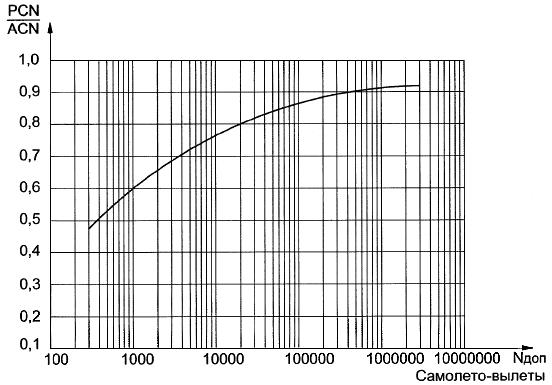 